DESCRIPCION DE ACTIVIDADES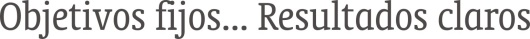 Gobernación de Santander – Calle 37 No. 10-30 Tel. 6339188 Fax (7) 6337578 Bucaramanga Colombia.www.contraloriasantander.gov.coOBJETIVOOBJETIVOOBJETIVOOBJETIVOConceder licencia no remunerada al funcionario que lo solicite.Conceder licencia no remunerada al funcionario que lo solicite.Conceder licencia no remunerada al funcionario que lo solicite.Conceder licencia no remunerada al funcionario que lo solicite.ALCANCEALCANCEALCANCEALCANCESolicitud de la licencia hasta la elaboración y notificación de la resolución correspondiente.Solicitud de la licencia hasta la elaboración y notificación de la resolución correspondiente.Solicitud de la licencia hasta la elaboración y notificación de la resolución correspondiente.Solicitud de la licencia hasta la elaboración y notificación de la resolución correspondiente.RESPONSABLE RESPONSABLE RESPONSABLE RESPONSABLE Secretaria generalContralor general de SantanderSecretaria generalContralor general de SantanderSecretaria generalContralor general de SantanderSecretaria generalContralor general de SantanderDEFINICIONESDEFINICIONESDEFINICIONESDEFINICIONESDOCUMENTOS EXTERNOSDOCUMENTOS EXTERNOSDOCUMENTOS EXTERNOSDOCUMENTOS EXTERNOSNombre del Documento ExternoFecha de ExpediciónEntidad que lo expideDescripciónACTIVIDADESACTIVIDADESACTIVIDADESACTIVIDADESNoACTIVIDADDESCRIPCIÓN DE LA ACTIVIDADRESPONSABLEREGISTRORecibir del funcionario la solicitud de licencia no remunerada aprobada por el jefe inmediato y el contralor.Secretaría GeneralEstudiar el caso de acuerdo al número de días de permiso solicitados. Si el permiso es mayor a tres días, se solicita  la licencia no remunerada, se realiza la resolución y se archiva en la hoja de vidaSecretaría General3.Solicitar el visto bueno del contralorSecretaría GeneralContralor4.Proyectar la resolución en el original y remitir al despacho  del contralo para su respectiva  firmaSecretaría General5.Remitir copia a nómina y a presupuestoNóminaPresupuestoFLUJOGRAMAFLUJOGRAMAPHVAAREASSecretaria GeneralContralorSecretaria GeneralSecretaria GeneralContralorSecretaria GeneralSecretaria GeneralNominaPresupuestoANEXOSCONTROL DE CAMBIOSCONTROL DE CAMBIOSCONTROL DE CAMBIOSVersiónFecha de aprobaciónNaturaleza del cambio1.0Junio 04 de 2013Versión NuevaElaboróDouglas Trade S.A.SRevisóAprobóFecha: 	Mayo de 2013Fecha: Junio 04 de 2013Fecha: Junio 04 de 2013